Christ Church CE Primary Academy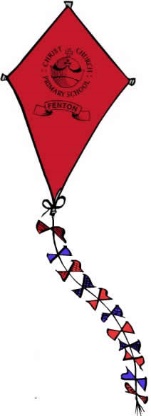 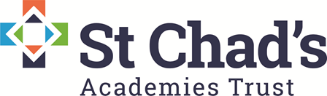 Respect: Endurance: FriendshipNURSERY ADMISSION ARRANGEMENTS FOR 2024/251. Nursery Provision1.1 Children aged three years on or before 31 August are able to attend a nursery class or school in September. Attendance at school is not a requirement at this age but is at the discretion of parents. 1.2 Oversubscription CriteriaWhere there are more applications for a nursery than there are places the following priorities will be used, in order, to allocate places:1. Children in care and children who ceased to be in care because they were adopted (or became subject to a child arrangements order or special guardianship order), including those children who appear (to the admission authority) to have been in state care outside of England and ceased to be in state care as a result of being adopted.2. Children living within the catchment who have an elder brother or sister at the school who will still be attending at the time of admission (or at the linked junior school in the case of infant schools).3. Other children living within the catchment.4. Children living outside the catchment who have an elder brother or sister at the school who will still be attending at the time of admission (or at the linked junior school in the case of infant schools).5. Children who live nearest to the school as determined by a straight line measurement from the child’s home address point to the main entrance of the school.1.3 Once the class is full a waiting list based on these criteria will be held until the end of September of that academic year.1.4 Attendance at our nursery setting will not guarantee admission to our reception class.1.5 As nursery education is not compulsory there is no right of appeal against the refusal of a place. However, every effort will be made to accommodate the wishes of parents. 1.6 Our nursery PAN is 30. We offer 30 hours per week at no charge.